附件1：江西省成人高等教育学士学位外语水平考试上传电子照片标准子1.电子照片图像样式1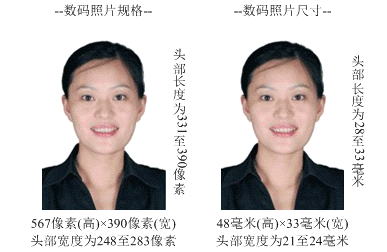 2.图像规格：567像素（高）× 390像素（宽），或图像尺寸为48毫米（高）× 33毫米（宽），图像文件大小为20kB—200kB，JPG格式。3．要求：近期（三个月内）正面免冠彩色半身电子照片。照片要求人像清晰，轮廓分明，层次丰富，神态自然。4．照片可请照相馆、数码店等协助拍摄并调整至相应文件大小，不得进行任何修饰。附件2：江西省成人学士学位外语考试外省高校借考申请表注：本表加盖外省招生高校继续教育学院（成人教育学院）公章，与招生单位所在省学位办委托函一起于9月3日前用顺丰快递邮寄至省学位外语考试办公室（江西省南昌市紫阳大道99号江西师大研招办，涂老师，330022），并将本申请表电子版发至QQ邮箱（29950814@qq.com） 。为便于各借考单位做好系统维护等工作，请加入工作QQ群：141931659。附件3：江西省2020年成人高等教育学士学位外语水平考试疫情防控注意事项根据新冠肺炎疫情常态化防控要求，为确保本次成人学士学位外语考试安全有序开展，请考生严格做好考试前的疫情防控准备工作。现将考试疫情防控注意事项公告如下：1.请考生务必在打印准考证前，事先申领“赣通码”（或省外当地要求的健康通行码，下同）。2.必须提前1小时到考点大门口，出示准考证及身份证，进行扫码测体温（来自或考试前14天途经境外、疫情中高风险地区的考生必须提供近7日内的核酸检测报告）。体温正常的，且“赣通码”显示为绿码的，方可由指定路线进入考场区域。等候时，要求每位人员保持间隔为1米以上的安全距离。3.考生入考场前，经测量体温后还必须同时出示考试准考证及本人身份证等有效考试证件，在核对身份证件时，应试人员应摘下口罩，以便工作人员确认是否为其本人。4.考场走廊外设置考生物品放置处，集中存放考生物品和手机，杜绝考生将个人物品带入考场，防范物品感染风险。5.考生须服从现场工作人员安排，考生之间相隔1米以上，全程不得扎堆聚集，考试结束后，考生须有序离场，不得在考场逗留。6.在进入考点大门时，如遇考生发热的、“赣通码”扫码为黄码及红码的、不戴口罩的、体温连续三次测量≥37.3℃以上的，禁止进入考点，并直接劝离。7.在考试过程中，考生如体温连续三次测量≥37.3℃以上，将被迅速转移到隔离考场区域并及时拨打120求助。请广大考生近期注意做好自我健康管理，以免影响考试。凡违反我省、市常态化疫情防控有关规定，隐瞒、虚报旅居史、接触史、健康状况等疫情防控重点信息的，将依法依规追究责任。附件4：江西省2020年成人高等教育学士学位外语水平考试工作进程表外省招生单位（公章）外省招生单位（公章）外省招生单位（公章）江西省内函授站名称纸质成绩册接收人、联系电话、接收地址及邮编江西省函授站经办人姓名性别性别手  机招生咨询电话招生咨询电话EmailQQ号QQ号备  注工作阶段工作内容和要求负责单位完成日期准备考点基本信息核对、更新考点9月1-3日准备外省借考申请表上报外省借考单位9月1-3日准备招生单位设置省学位外语考试办9月6日前准备修改密码、完善联系人信息培养单位9月6-8日准备设置院系、专业、考试科目培养单位9月6-8日准备设置报名公告培养单位9月6-8日报名网上报名、照片及报考信息审核培养单位9月9-21日报名核对报考数据培养单位9月22日考试考点设置省学位外语考试办9月28日前考试修改密码、完善联系人信息考点9月28日-30日考试设置准考证下载公告、进行考场编排、上报试卷申请单考点9月28日-30日考试召开全省考务工作会、发放试卷省学位办、省学位外语考试办、考点11月4日考试考试各项准备工作及考务培训工作考点11月6日前考试考务组织考点11月7日考试巡考省学位办、省学位外语考试办11月7日考试上交试卷考点11月8日前考试上报缺考违纪汇总表考点11月13日前考试上报考务总结考点11月13日前成绩处理成绩公布及成绩库下发省学位办、省学位外语考试办2021年1月中旬成绩处理受理成绩复核申请省学位办、省学位外语考试办2021年1月中旬